Math III Unit 3 Part 1: QUADRATIC MODELING AND EQUATIONS
Lauren Winstead, Heritage High SchoolMain topics of instruction:1) The Real Number System2) Factoring and solving quadratic equations3) Graphing quadratic equations4) Complex NumbersDay 1:  The Real Number System and FactoringThere are two types of real numbers: _________________ numbers and _______________ numbers.  Every real number can be graphed as a point on the number line.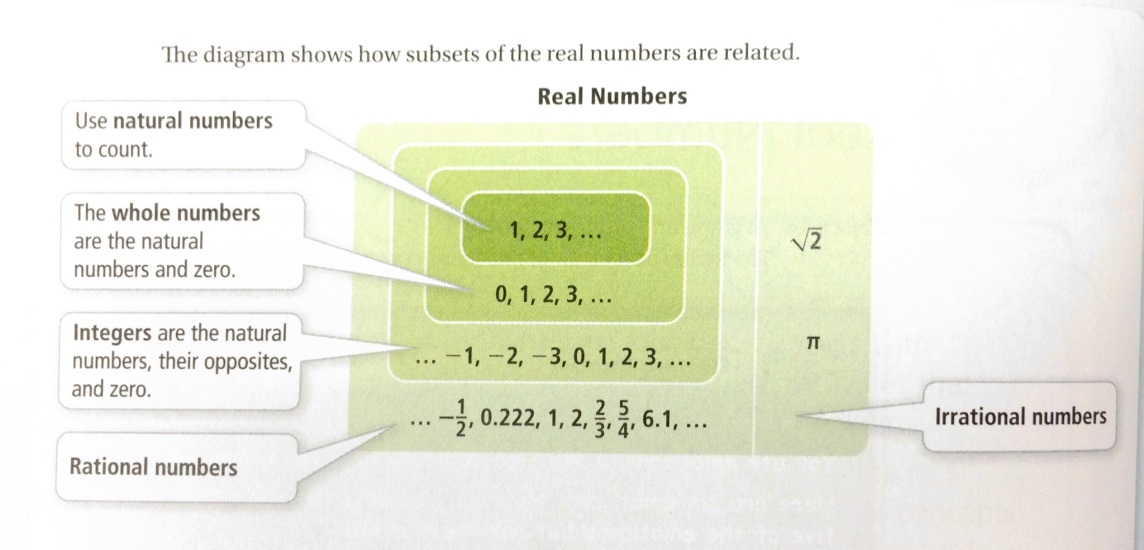 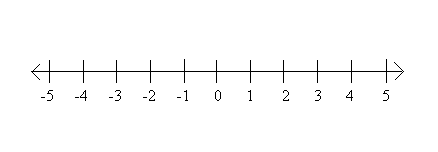 Rational Numbers                                                                     Irrational NumbersClassify the following as rational or irrational.  If a number is rational, state if it is a natural number, whole number, integer, or simply rational. 4			b)  -3			c) 			d) 0.125e)  			f) 			g) 0			f) πCritical Thinking:  In each scenario, answer Always, Sometimes, or Never.  If the answer is Sometimes, give examples of each outcome.The sum of a rational number and a rational number is a rational number.The product of two rational numbers is a rational number.The sum of a rational number and an irrational number is an irrational number.The product of a rational number and an irrational number is an irrational number.The sum of two irrational numbers is an irrational number.The product of two irrational numbers is an irrational number.Factoring – QuadraticsGreatest Common Factor (GCF): ____________________________________________________________________________________________________________________________.Example 1:                                                             You try!  Factor and solve                             Factor and solve Standard form of a quadratic expression: _________________________________Example 2:  Factor and solve You try!  Factor and solve the following.		   b)  		c) Quick!  Throw these in a calculator!  What do you notice about where the parabolas cross the x-axis?_____________________________________________________________________________These are called zeros!  They are also called ________________________________________.Factoring – PolynomialsExample 1:  Factoring Using the GCF		     You try!Factor and solve  		     Factor and solve Example 2:  Factoring Using Grouping		 You try!Factor and solve 		 Factor and solve Day 2: Finding the Equation of a Parabola in Standard FormThe graph of a quadratic function is called a ____________________.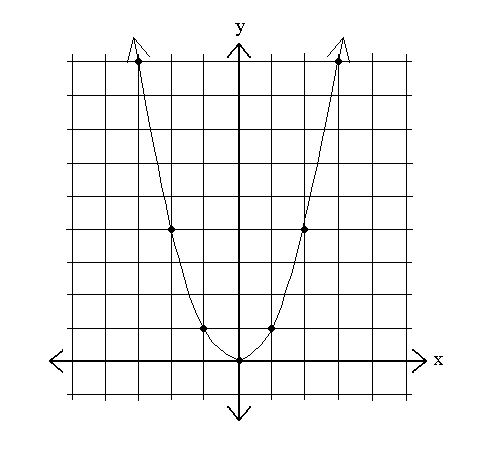 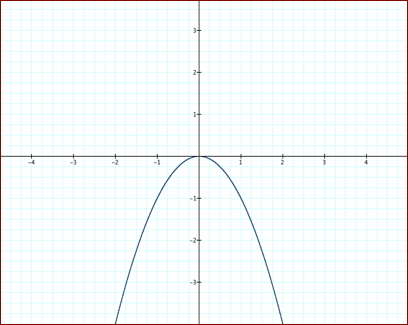 Standard Form of a Quadratic Function: _____________________________Axis of Symmetry: _____________________________________________________Can be found with the formula:Vertex: _______________________________________________________________How can I find the y value of the vertex? ____________________________________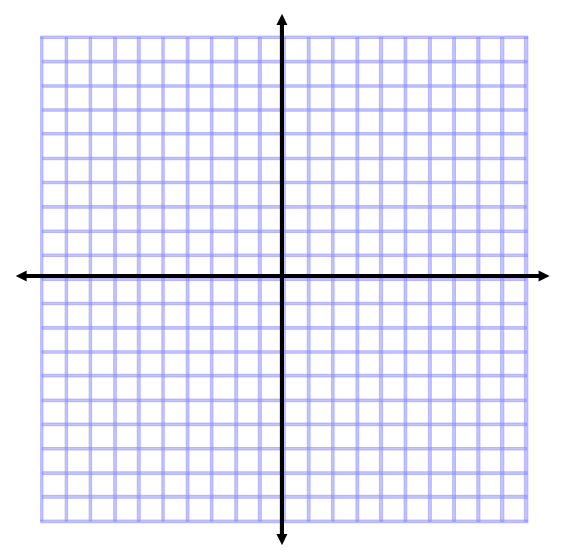 Example 1:  Find the vertex and axis of symmetry,then graph     You try!  Find the vertex and axis of symmetry, then graph .Finding a Quadratic Equation in Standard FormExample 2:  A parabola has three points: (2, 3), (3, 13), and (4, 29).  Find a quadratic equation (model) in standard form that will fit the parabola.You try!  A parabola has three points: (1, 0), (2, -3), and (3, -10).  Find a quadratic equation (model) in standard form that will fit the parabola.Example 3:  Anthony throws a football across the field while standing on top of the bleachers.  The data that follows gives the height of the ball in feet versus the seconds since the ball was thrown.Write a quadratic model for this data. (Round to two decimal places.)Day 3:  Vertex Form and Translating ParabolasStandard Form of a Parabola: ________________________________Vertex Form of a Parabola: ____________________________ where the vertex is (      ,       ).Using Vertex Form to GraphExample 1:  Graph .Where is the vertex? ___________You try!  Graph  Where is the vertex? ___________Writing the Equation of a Parabola in Vertex Form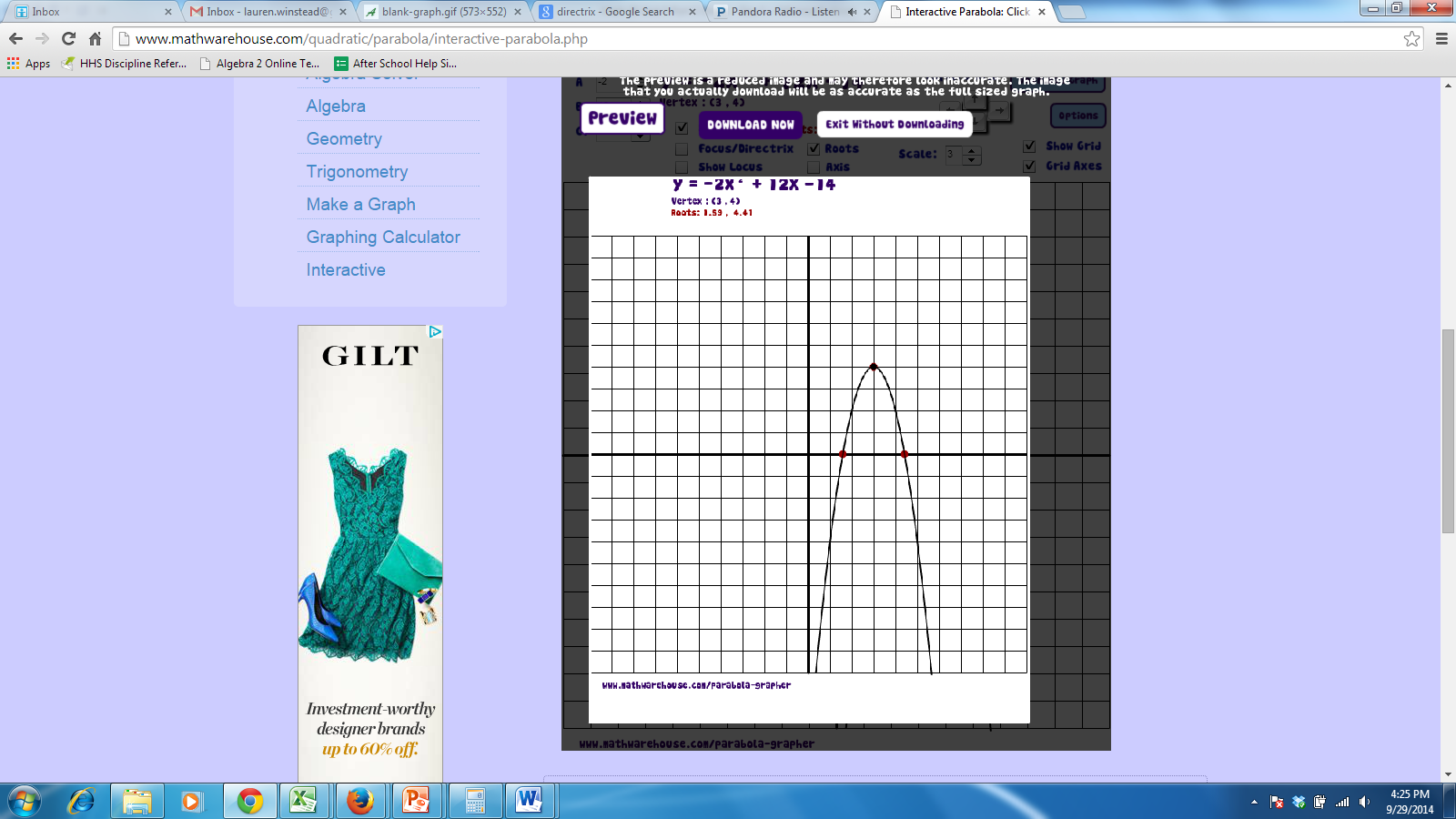 Example 2:  Write the equation of the parabola given the graph. Step 1:  Plug the vertex into vertex form.Step 2:  Use one other point to solve for a.You try!  Write the equation of the parabola given the graph. 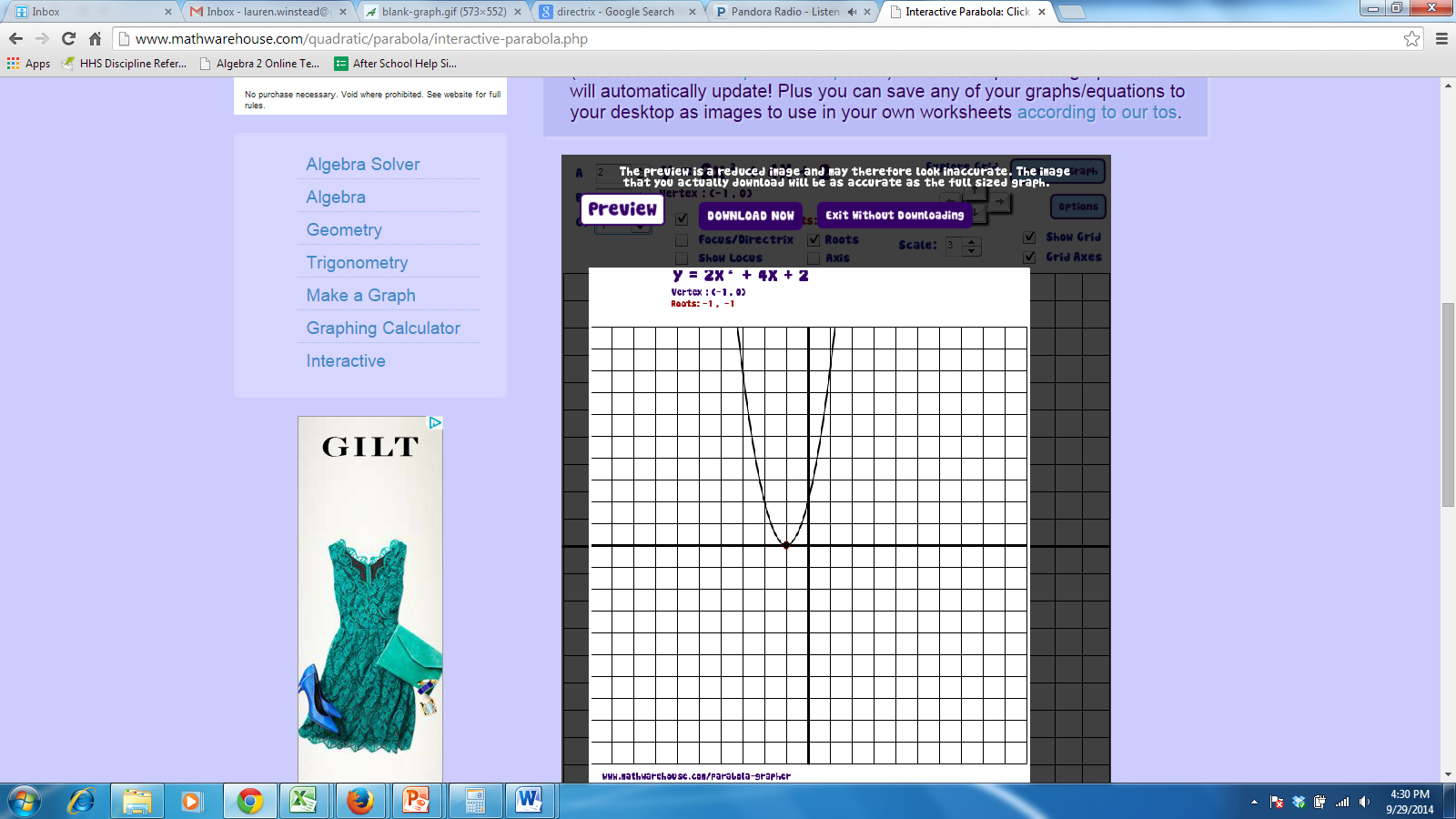 Converting from Standard Form to Vertex FormExample 3: Convert  to vertex form.Step 1:  Find the vertex.Step 2:  Plug the vertex into vertex form and pull a from the standard form equation.You try!  Convert  to vertex form.Critical Thinking:  How would you convert from vertex form back to standard form?Identifying Translations of Parabolas from Vertex FormGraph , then graph .What is different about the two graphs? Day 4:  Focus and DirectrixA parabola has two more important features known as the focus and the directrix.Focus: ___________________________________________________________________________________________________________________________________________________________.Directrix: __________________________________________________________________________________________________________________________________________________.The distance between the vertex and the focus is called the ____________________.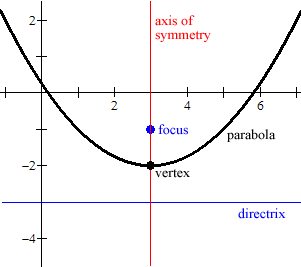 Example 1:  Find the equation of the parabola with vertex at the origin and focus (0, 2).									Draw a picture first!Example 2:  What are the focus and directrix of the parabola with equation  ?You try!  a)  What is the equation of a parabola with vertex at (0, 0) and focus (0, -1.5)?b) What are the vertex, focus, and directrix of the parabola with equation ?Example 3:  What are the vertex, focus, and directrix of the parabola with equation                 ?First, get the equation in _________________!You try!  	a)  What are the vertex, focus, and directrix of the parabola with equation                 ? What are the vertex, focus, and directrix of the parabola with equation                          ?Day 5:  Completing the Square & Quadratic FormulaCompleting the Square is ______________________________________________________________________________________________________________________________________.Example 1:  Solve  by completing the square.  Step 1:  Move the constant to the other side.Step 2:  Compute and add the result to both sides of the equation.Step 3:  Convert the left side to a binomial squared and simplify the right side.Step 4:  Square root both sides, and don’t forget the  on the right side!Step 5:  Solve for x.  Remember that the  gives you two solutions!Example 2: Solve  by completing the square.You try!  Solve the following by completing the square. (It’s okay to get decimals!)				b) The Quadratic Formula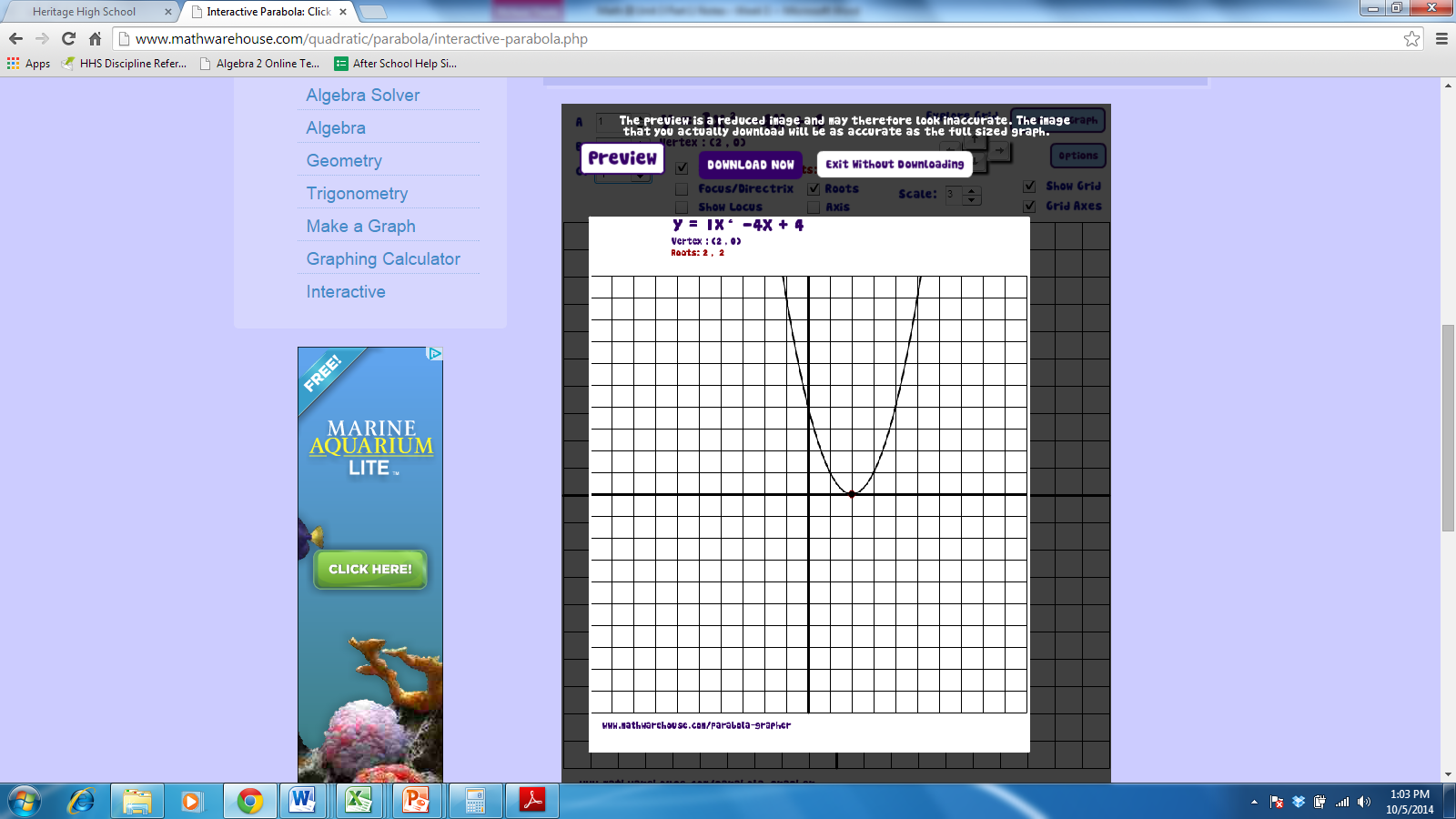 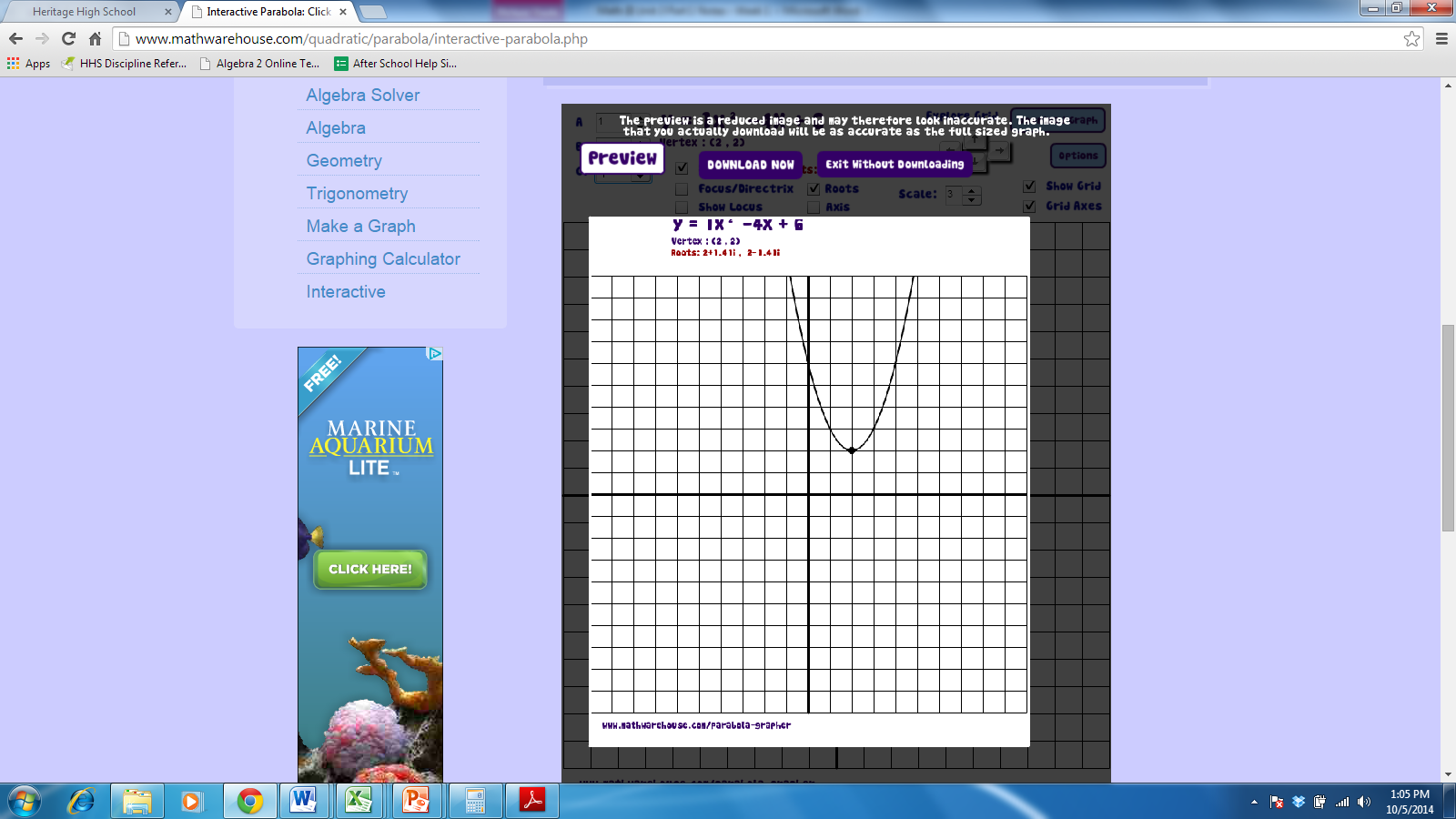 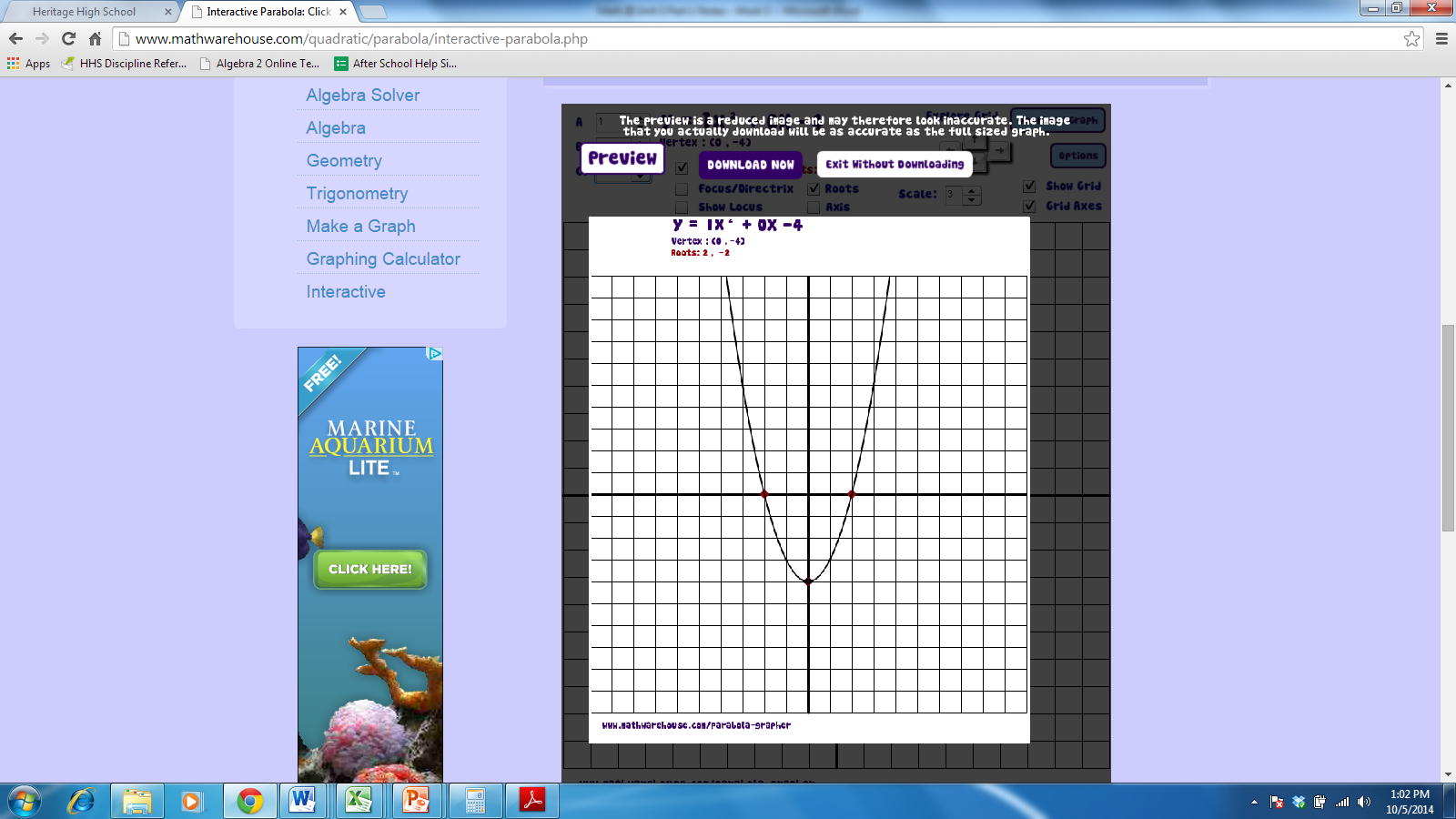 How many solutions? _____        How many solutions? _____        How many solutions? _____Type: __________________        Type: _________________         Type: __________________Discriminant is: __________       Discriminant is: __________        Discriminant is: __________The quadratic formula is ______________________________________________________________________________________________________________________________________What is the quadratic formula?  Circle the discriminant!Example 1:  Use the discriminant to find the number and types of solutions to the quadratic expression.  Remember to get all terms on one side and in standard form!a)  3x2 – 5x - 18			b)  4x2 + 5 = 2x			c)  2x2 = 3x – 12Example 2:  Use the quadratic formula to solve .  Then, sketch the graph using what you know about the vertex and parabolic transformations.You try!  Use the quadratic formula to solve .  Then, sketch the graph using what you know about the vertex and parabolic transformations.You try!  Use the quadratic formula to solve .  Then, sketch the graph using what you know about the vertex and parabolic transformations.Modeling Using QuadraticsDay 6:  Complex Number OperationsYou already know about real numbers (rational and irrational), but there are also ______________ numbers that use the letter ____.Simplifying Using Example 1:  Simplify .You try!  Simplify the following:  		a)                                  b) Simplifying Complex NumbersStandard Form of a Complex Number:       Example 2:  Write  in standard form.You try!  Write  in standard form.Adding and SubtractingExample 3:  Simplify You try!  a)   Simplify 		b)  Simplify Multiplying Complex NumbersExample 4:  Simplify .You try!  Simplify .Example 5:  Simplify .					F:										O:										I:										L:You try!  a) Simplify .	b) Simplify .	c) Simplify .RationalizingThere is one big rule for complex number, and that is that ____________________________________________________________________________________________________________.Why do you think this is? _____________________________________________________________________________________________________________________________________Why do you think we call it rationalizing? ___________________________________________Rationalizing with One Term in the DenominatorExample 6:  Simplify                                                 You try!  Simplify Rationalizing with a Binomial in the DenominatorExample 7:  Simplify                    You try!  Simplify Day 7:  Finding Complex/Imaginary SolutionsQuick review!  Sketch the type of parabola that would have complex/imaginary roots.				Why does this parabola have imaginary roots?Let’s solve some quadratic equations that have complex solutions!Example 1:  Solve .You try!                  a)  Simplify  		      b) Simplify Example 2:  Solve 			  You try!  Solve time.2.611.21.522.52.83.43.84.5height921101301341421441401321129044Quadratic EquationValue of Discriminant (show work!)  Number of Solutions (or roots)    Types of Solutions (or roots)         Using the quadratic formula, what are the roots/solutions/zeros? (show work!)     